Economics Test - Government– 2010 Q6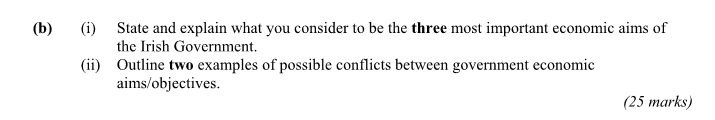 (B)At end of December 2008 the Irish National Debt amounted to approximately €50.4bn and at the end of December 2014 it was approximately €180bn. State and explain three problems associated with the Irish National Debt.  (15 marks) (C)Explain Adam Smith’s four canons of taxation(D)Define the exchequer borrowing requirementExplain, with an example, what is meant by the incidence of taxationState three functions of the National Treasury Management Agency[30 marks]